Incorporated 1872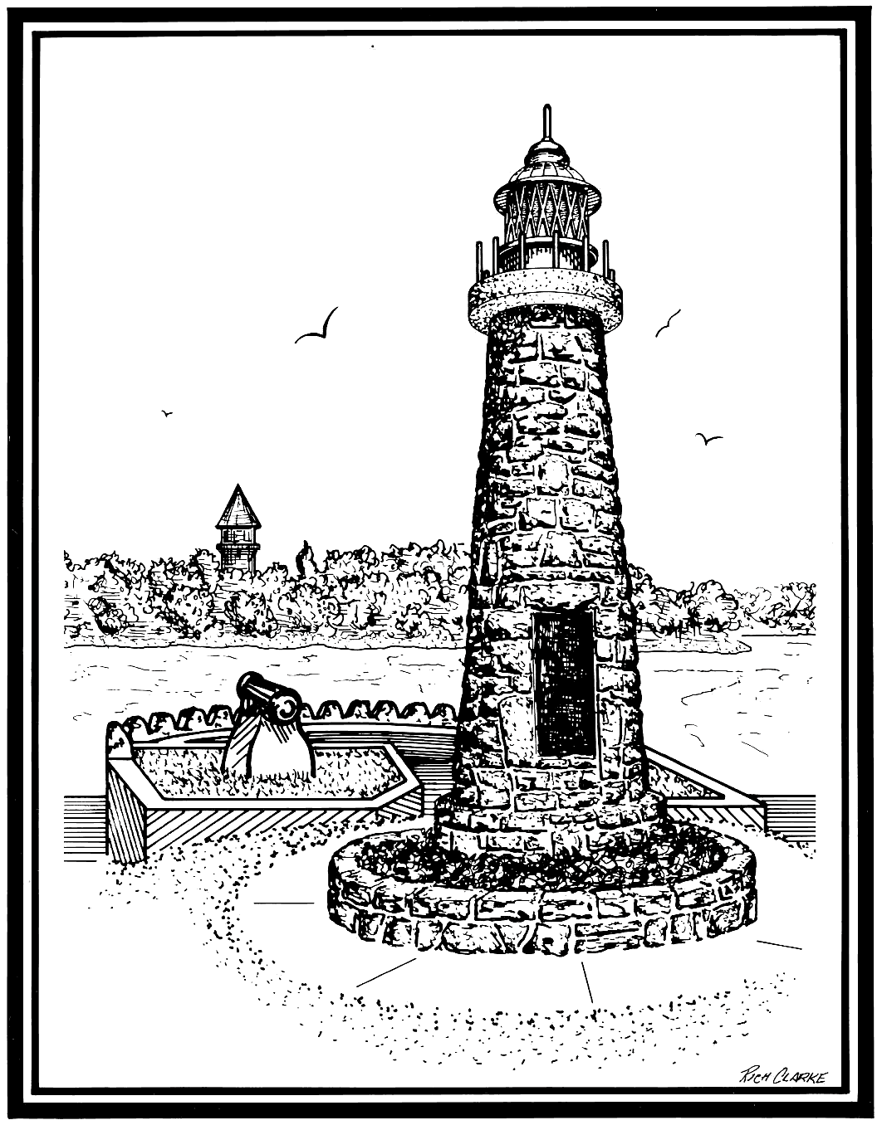 VILLAGE OF CLAYTON       425 Mary St.  PO Box 250  Clayton  1000 Islands  New York 13624       Phone:  (315) 686-5552		Fax:  (315) 686-2132       TTD:  1-800-662-1220RESOLUTION NO. 2023-01Restore NY Funding ProgramWHEREAS, The Village of Clayton is working with the Clayton Local Development Corporation, Ltd. to apply to the Restore NY funding program.WHEREAS, The Application is for Restore NY funding to rehabilitate the property located at 537 Riverside Drive, Clayton NY, which is owned by Marsha Ringer Topa.WHEREAS, The Village of Clayton finds that the proposed project is consistent with the community’s Comprehensive Plan; WHEREAS, that the proposed financing is appropriate for the specific project; WHEREAS, that the project facilitates effective and efficient use of existing and future public resources so as to promote both economic development and preservation of community resources; and WHEREAS, where applicable, the project develops and enhances infrastructure and/or other facilities in a manner that will attract, create, and sustain employment opportunities.NOW, THEREFORE, BE ITRESOLVED The question of the adoption of the foregoing resolution was duly put to a vote on roll call, which resulted as follows:The resolution was thereupon declared duly adopted.Mayor ZimmerDeputy Mayor Hyde YESYES  Trustee Buker YESTrustee Randazzo YES  Trustee Heberling YES  